Math   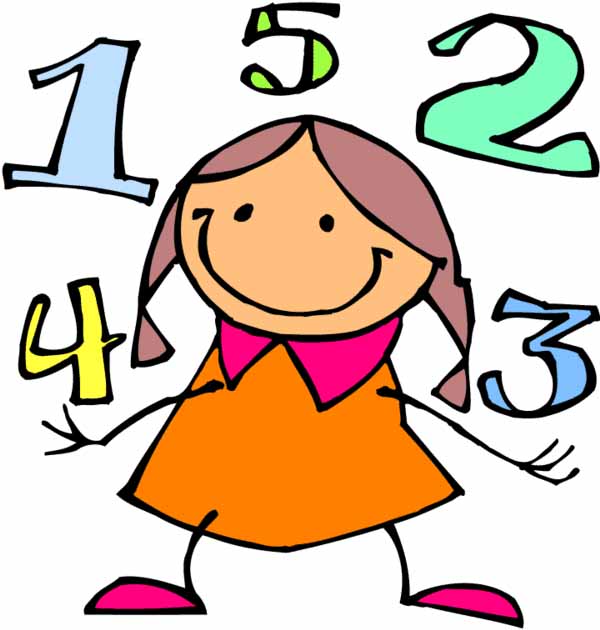 Dear Families,    This upcoming unit will focus on deepening your child’s understanding of number relationships, counting and place value.The learning outcomes for this unit are:Read numbers to 100 in symbols and in wordsBuild numbers to 100 with concrete materials.Estimate the number of objects in groups to 100Count forward and backward using different tools such as objects, a number line, a 100-chart and coins.Show numbers to 100 as tens and ones using a variety of materialsCompare and order numbers to 100Demonstrate if a number ( up to 100) is odd or evenDescribe order or relative position using ordinal numbers (up to 10th)o